Western Australia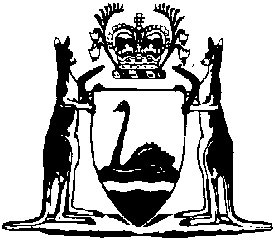 Motor Vehicle Drivers Instructors Act 1963Motor Vehicle Drivers Instructors Amendment Regulations 2023Western AustraliaMotor Vehicle Drivers Instructors Amendment Regulations 2023Contents1.	Citation	12.	Commencement	13.	Regulations amended	14.	Schedule 2 amended	1Motor Vehicle Drivers Instructors Act 1963Motor Vehicle Drivers Instructors Amendment Regulations 2023Made by the Governor in Executive Council.1.	Citation		These regulations are the Motor Vehicle Drivers Instructors Amendment Regulations 2023.2.	Commencement		These regulations come into operation as follows —	(a)	regulations 1 and 2 — on the day on which these regulations are published on the WA legislation website;	(b)	the rest of the regulations — on the day after that day.3.	Regulations amended		These regulations amend the Motor Vehicle Drivers Instructors Regulations 1964.4.	Schedule 2 amended	(1)	In Schedule 2 item 13 delete “Chiholm” and insert:		Chisholm	(2)	At the end of Schedule 2 insert:22.	Shift Training Pty. Ltd. (ACN 168 567 280)23.	Academy of Road Safety Pty Ltd (ACN 165 345 853)24.	121 Training Pty Ltd (ACN 142 831 203)K. COLLERAN, Clerk of the Executive Council